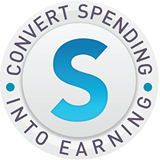 Canadian Regional Anti-Aging Skin Care Challenge 2019All challenge applicants must have their scanned copy of the completed documentation (including this page, required screenshots or photocopies) emailed to (1) Donald Qi at donaldqi@alumni.utoronto.ca, and cc (2) Nicole Schwarz at nicoles@marketamerica.com by 11:59PM on April 2nd, 2019. Any late submission of the challenge documentation will be disqualified. If you should complete the challenge prior to April 2nd, 2019, please submit your completed application documentation as soon as you have met the challenge requirements. To apply for this challenge, you must complete the following form with all of the required qualifications met within the challenge period provided below. If you have any questions, please contact Nicole Schwarz at nicoles@marketamerica.com. Challenge Dates:    January 1st, 2019 to April 2nd, 2019 UFO Name: ___ ________________________________________     UFO ID#:  _________________________________________UFO E-mail: ____________________________________________    UFO Phone #: _____________________________________Personally sponsor one new qualified UFO and complete the Shopping Annuity Assessment during the challenge period: January 1st, 2019 to April 2nd, 2019. (Screenshot of the UFO info from the Master UFO Program in the back office).New UFO’s Name:		     New UFO ID#: _____________		Register five new Preferred Customers and have them order $100 each (i.e., in either one or more purchases) from Anti-Aging Products (Skin care MA Branded Lines) and have them complete the Shopping Annuity Assessment between January 1st, 2019 to April 2nd, 2019..New Customer’s Name: 		New PC ID:			New Customer’s Name:		New PC ID:			New Customer’s Name:		New PC ID:			New Customer’s Name:		New PC ID:			New Customer’s Name:		New PC ID:			Purchase of (3) 2019 Canadian Regional Convention tickets from the Canadian Regional Director (Provide a scanned copy of receipt), from the Corporate staff at last year’s Canadian Regional Convention (shown in the ledger provided by Corporate), or from senior partners who purchased them at last year’s Canadian Regional Convention site (Please provide senior partners full name, phone #, and photo image of the tickets).                     Tickets #’s: _________________,   ________________,   _________________Retail a minimum of $1,500 of Anti-Aging Products of MA Branded Skin Care and Prime Brands including purchases from global.shop.com during the challenge period: January 1st, 2019 to April 2nd, 2019 (Provide Retail Receipt and MA Order Invoice).Submit your Goal Statement.Conduct a B5 Weekly Checklist during this challenge period (Located on Unfranchise under Download>Support Materials>Motives>Challenges) to track your progress. (Provide a completed checklist for each of the following six weeks: 2/18, 2/25, 3/4, 3/11, 3/18, 3/25)Shopping Annuity. Qualified as a Shopping Annuity Master Member at least one quarter since July 2018 (A screenshot of SAMM report)THE WINNERS WILL BE GIVEN SPECIAL RECOGNITION ON STAGE AT THE Regional Convention. They will also be invited to the Challenge Reception to be held on Saturday evening – April 13th (Day Subject to Change)All orders will be verified based on personal product orders. 